ЦЫПЛЁНОК ИЗ ВАТНЫХ ШАРИКОВЖёлтый маленький комокДолго выбраться не могИз скорлупковых пелёнок —Малыша зовут цыплёнок.О. ДимаковаПальчиковая гимнастика «Домашние птицы»Зёрна курочка клюёт, (Обе ладошки вместе отклоняем от себя.)И цыплятки тут как тут. (Щепотки «клюют» по очереди.)В воду уточка нырнёт, (Ладошки вместе «ныряют» вперёд.)А цыплятки не нырнут. (Погрозили пальчиком.)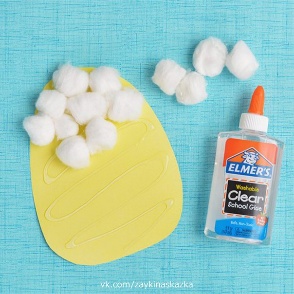 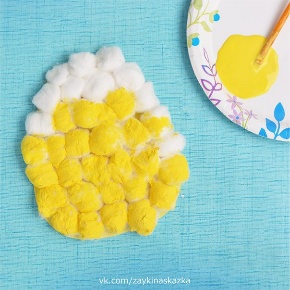 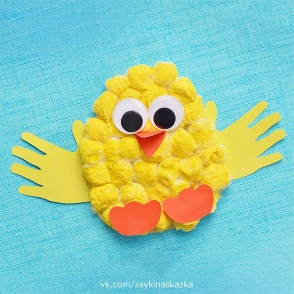 